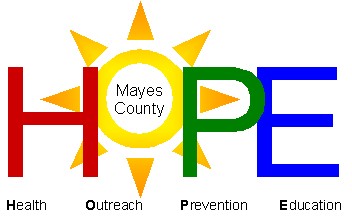 Meeting began at 12:05 p.m. // Wednesday, September 11, 2019 // Called to Order by Michelle Taylor, Vice Chair Welcome & IntroductionsDeclaration of QuorumMeeting Minutes – May 2019.  Motion by R. Neal, 2nd by T. Cooper to approve minutes from May 2019.  All voted yes. Financial reports – Motion by P. Hess, 2nd by C. Brown.  All voted yes.REPORTS:HOPE (report by Jessica Long):  Long welcomed new board members, Meredith Olson, Jennifer Bryant, Tim Lawson, April Hauenstein, and Dustin Van Horn.  Long also recognized Ronnie Neal for his ongoing support of HOPE through the Cherokee Nation and presented him with a plaque of appreciation since he will be leaving the board.  Long noted that HOPE and CrossFit Pryor Creek would be teaming up to put a weekly article in The PIP.  She also informed the board that HOPE is a finalist for the Cresap Grant and will be presenting to Mr. and Mrs. Cresap on Monday, September 16th at the HOPE office.  Long explained the difference in cost from direct deposit vs. writing payroll checks each month.  (Motion by D. Wilkins to enroll in direct deposit for payroll purposes. 2nd by B. Stutzman.  All voted yes.)  Long then explained the opportunity to host a corn hole tournament at the American Legion.  She mentioned there would be a cash bar in the building available for team members, and she asked board approval to continue planning the event.  (Motion by T. Cooper, 2nd by R. Sordahl for HOPE to host a Corn Hole Tournament at the American Legion.  All voted yes.)     TSET (report by Leslie Considine): Considine reported about the EDA grant, and the opportunity for HOPE to help the City of Pryor receive a grant worth over $1million.  The grant would provide a trail head for the bike plan and take the trail to The District.  Considine also let the board know that TSET will be speaking at a breakout session on Oct. 22nd for the NORA Conference.  Fit & Faithfull Conference will be held in October as well.  Considine then recognized Tim Lawson with the American Legion for establishing a tobacco/smoke free policy for their facility.DFC (report by Crystal Stout): Stout reported on the Back to School Luau and noted over 200 kids were in attendance.  She thanked the Legion for their partnership.  Impact Council Recruiting has started, and they will have a retreat over Fall Break at New Life Ranch.  She also mentioned she is working on city ordinances, juuling presentations, HESP Night, and a Drug Take Back scheduled for Oct. 25th.   ALL THINGS GREEN (report by Jeannie Robinson):  Robinson reported the new garden bed at Chouteau has been built.  Wickliffe will be next, with others interested in beds as well.  The Community Garden is winding down, and Thunderbird is on the schedule to do a clean up day Friday.  Robinson also mentioned she will doing free cooking classes for those who received produce from the Community Garden all summer.Old Business:  NoneNew Business:  NoneAdjourn:Meeting concluded at 12:56 p.m. // Wednesday September 11, 2019Next meeting will be on October 9th, 2019 @ 12:00 p.m. at St. Martin’s Church.